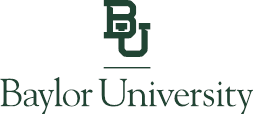 2024-2025 STUDENT REGENT APPLICATION Baylor UniversityDuties of the PositionThe Student Regent is a member of the Board of Regents who works on behalf of the best interest of Baylor University through facilitating and communicating the views and interests of students.Qualifications  At the time of application, a candidate for Student Regent must be a full-time undergraduate or graduate student in good standing at Baylor University with a minimum cumulative GPA of 3.00 and a minimum GPA of 2.75 in the semester immediately prior to application period.  Throughout his/her term, the Student Regent must remain enrolled as a full-time student in good standing at Baylor University and maintain a minimum semester GPA of 2.75.Furthermore, in order to function most effectively in this role, applicants must be knowledgeable of the mission, vision, goals and aspirations of Baylor University; have a general understanding of the functions of the Baylor University Board of Regents; possess proven experience as a student leader; and have demonstrated the desire and ability to understand and communicate the views and interests of students.As is consistent with the faith-based mission of the University, the Student Regent must be a committed Christian and have accepted Jesus Christ as both Lord and Savior and live in a manner that demonstrates his or her commitment to Him.Due to the nature of this position, a conflict of interest disclosure form and a confidentiality agreement will be required to serve on the Board. Selection ProcessThe Office of the Board Professional will appoint and facilitate a committee process that reviews Student Regent applications and recommends candidates to the Nominating, Governance, and Regent Leadership Committee of the Board of Regents. This Committee will review the recommendations and make a final recommendation to the Board of Regents.  The Board of Regents will select Student Regents as consistent with Board policy.  While elected at the May Board of Regents meeting, the selected Student Regent will officially assume the position on the following June 1st.  The newly selected Student Regent’s first meeting will be in July. All applications must be turned in to Staci Penn at Staci_Penn@baylor.edu, Assistant to the Board Professional, no later than 5:00 p.m. on January 19, 2023. For more information, please contact either Nick_Madincea1@baylor.edu or Anna_Beaudry1@baylor.edu. Baylor University Student Regent Selection TimelineOctober 17, 2023	Student Regent application available on the Student Government websiteOctober 31, 2023	Information session held in-person and via Zoom at 4:00 PM November 29, 2023	Information session held in-person and via Zoom at 4:00 PM January 19, 2024	Student Regent application packet due to Staci Penn, Asst. to the Board Professional, by 5:00 PM January 22-26, 2024	Student Regent Selection Committee reviews candidate applications and selects semi-finalistsFebruary 12-16, 2024	Semi-finalists interview with a select group of RegentsFebruary 22-23, 2024	Regent interview committee recommendation presented to the Nominating, Governance, and Regent Leadership Committee for final selectionAPPLICATION FOR THE POSITION OF STUDENT REGENT 2024-2025BAYLOR UNIVERSITYFull Name __________________________________________________________ Date____________Student ID Number _____________________ Cell Phone Number _____________________________Current Address_______________________________________________________________________City ___________________________State _____________________Zip _________________________Email ____________________________Major: _____________________________________________Semesters Completed as a Full-Time Student at Baylor University (as of January 2024)________________Cumulative GPA _________Previous Semester GPA _________ Expected Graduation Date ___________Will you be a full-time Baylor student during the 2024-25 school year? [  ] Yes  [  ] NoAre you in good academic standing with the University? [  ] Yes  [  ] NoAre you in good conduct standing with the University? [  ] Yes  [  ] NoAre you aware of any possible conflicts of interest that would prevent you from fairly and impartially performing your duties as an appointee to the Baylor University Board of Regents?   Yes [  ] No [  ]Please include the following information: Two completed recommendation forms that are signed and sealed by the author, one of which must be from a faculty member;An unofficial copy of your transcript;Your responses to the four short essay questions attached to this packet; andA copy of your resume or CVAll statements made within or as part of this application and all statements submitted to the Selection Committee are true to the best of my knowledge. I understand that if any information or statement I have presented in or as part of this application is found to be false, I can be removed from consideration for the position of Student Regent. Furthermore, I hereby authorize the Baylor University Registrar to release my cumulative GPA and residency status to the Baylor University Student Regent Selection Committee.Signature __________________________________________________ Date 	Essay Questions:Your responses should be typed, and each response should be no more than 250 words. 1. What role do you think the Student Regent has as a member of the Baylor University Board of Regents?2. Please describe at least three important issues facing Baylor University. 3. Please describe an accomplishment or experience in your recent past that illustrates your qualifications for the position of Student Regent.4. At the end of your term, how would you define success as a student regent? 